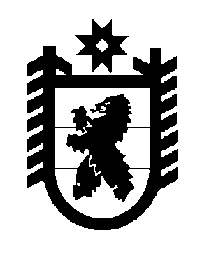 Российская Федерация Республика Карелия    ПРАВИТЕЛЬСТВО РЕСПУБЛИКИ КАРЕЛИЯРАСПОРЯЖЕНИЕот  16 августа 2016 года № 637р-Пг. Петрозаводск Внести в распоряжение Правительства Республики Карелия от 12 июля 2012 года № 455р-П (Собрание законодательства Республики Карелия, 2012, № 7, ст. 1377; № 12, ст. 2323; 2015, № 4, ст. 750) следующие изменения:1) пункт 4 изложить в следующей редакции:«4. Контроль за исполнением распоряжения возложить на заместителя Главы Республики Карелия Пшеницына А.Н.»;2) в составе межведомственной комиссии по созданию на территории Республики Карелия системы обеспечения вызова экстренных оперативных служб по единому номеру «112» (далее – комиссия), утвержденной названным распоряжением:а) включить в состав комиссии Пшеницына А.Н. – заместителя Главы Республики Карелия, назначив его председателем комиссии;б) исключить из состава комиссии Тельнова О.В., Малинова Д.С., Соломыкина А.Н., Никифорова Д.А., Ждановича С.А.           Глава Республики Карелия                                                                  А. П. Худилайнен    